AMAÇBu talimat; Üniversitemiz kampüs, yerleşkelerinde oluşabilecek insan sağlığını, çalışma şartlarını ve varlıklarını olumsuz etkileyebilecek boyuttaki tehlikeleri en aza indirmek için  alınacak tedbirler kapsamında Üniversitemizin tüm binalar ile açık alanların temizliğinde kullanılmak için  hazırlanmıştır. KAPSAMBu talimat; Üniversitemize ait tüm birimleri kapsar.SORUMLULUKLARFaaliyetlerin plana uygun yürütülmesinden öncelikle Genel Sekreterlik ile İdari ve Mali İşler Daire Başkanlığı, Yapı İşleri ve Teknik Daire Başkanlığı ve Bina Sorumluları ile belirtilen talimatlara uyulmasından bütün personel sorumludur. Bu sorumlulukların yerine getirilmesi için ihtiyaç duyulan tüm gereçler Üniversitemiz tarafından karşılanmaktadır.Dokümanın hazırlanması, sürekliğinin sağlanması ve revizyonundan kalite koordinatörlüğü İdari ve Mali İşler Daire Başkanlığı ve Yapı İşleri ve Teknik Daire Başkanlığı sorumludur. TANIMLAR VE KISALTMALARBu talimatta tanımlanması gereken herhangi bir terim bulunmamakta olup kısaltma kullanılmamıştır. UYGULAMALARTemizlik faaliyetlerinin yerine getirilmesi için gerekli malzeme ve teçhizatın temini Üniversitemiz ilgili birimlerince karşılanmaktadır. Kullanılacak MalzemelerTekerlekli çöp arabası Çöp torbası Plastik Eldiven,Faraş, Çalı Süpürgesi,Kış aylarında ilave olarak (kar küreği ve tuz)Faaliyetin GerçekleştirilmesiTemizlik sırasında mutlaka önlük ve eldiven ve maske kullanılmalıdır.Ayrıca bu alanların temizliği “ Genel Çevre Temizlik Planı ve Kontrol Formu”nda belirtilen sıklıklarda ve aşağıda belirtilen uygulama adımlarına göre yapılır. Yol, kaldırım, merdiven, bahçe, araç parkı, bina çevresinde bulunan Izgara ve mazgallarda biriken çamur, yaprak, kağıt, çöp, taş vb. günlük temizlenecektir.  Toplanan çöpleri ve atıkları faraş ile toplanarak tekerlekli çöp arabasındaki torbasına doldurulacaktır.Çöp poşetinin ağzını bağla, yerde sürüklemeden çöp toplama merkezine tekerlekli çöp arabası ile götürülecektir.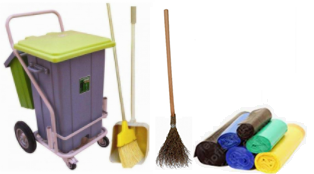 Toplanan atıklarda sıfır atık kapsamında olanlar var ise türlerine göre ayrılır poşetlenir ve Atık Geçici Depolama Alanına getirilir. Atık Geçici Depolama Alan Sorumlusu atıkları teslim alır, cinslerine göre ayrı ayrı tartar ve sonucu atığı bırakan personel tarafından “Sıfır Atik Teslim Takip Çizelgesi”ne işlenerek imzalanır. Bu işlemler İskenderun Teknik Üniversitesi Atık Yönetim Talimatnamesine göre yürütülür.Sıfır atık kapsamında olmayan çöpler çöp konteynerine atılır.Çöp konteynerleri haftada bir kez yıkanır ve 1/10 oranında sulandırılmış çamaşır suyu ile dezenfekte edilir.Yağmurlu havalarda biriken sular süpürülerek dağıtılacaktır.Soğuk ve karlı havalarda; binalara ait beton saha, kaldırım, yol, merdiven ve diğer dış kullanım alanlarında oluşan kar ve buzlar temizlenecek, ayrıca gerektiğinde tuzlama yapılarak karlanma ve buzlanma önlenecek yollar daima açık bulundurulacaktır.Çevre Temizliğinde kullanılan malzeme ve ekipmanları temizlik bittikten sonra temizlenir ve düzenli bir şekilde yerlerine kaldırılır.İLGİLİ DOKÜMANLARİç Kaynaklı DokümanlarSıfır Atık Yönetimi Bina Bazlı Denetim Formu Genel Çevre Temizlik Planı ve Kontrol FormuSıfır Atik Teslim Takip Çizelgesiİskenderun Teknik Üniversitesi Atık Yönetim TalimatnamesiDış Kaynaklı DokümanlarDış kaynaklı doküman bulunmamaktadır.